Ո Ր Ո Շ ՈՒ ՄԿատարողական վարույթը կասեցնելու մասին25.12.2014թ.							                       	ք.Երևան 	  ՀՀ ԱՆ ԴԱՀԿ ծառայության Երևան քաղաքի ՊԵԿ հայցերով բռնագանձումների բաժնի հարկադիր կատարող արդարադատության ավագ լեյտենանտ Ա.Սարգսյանս ուսումնասիրելով 09.09.2013թ. վերսկսված թիվ 01/11-3715/13 կատարողական վարույթի նյութերը.ՊԱՐԶԵՑԻՀՀ վարչական դատարանի կողմից թիվ ՎԴ/1441/05/13 կատարողական թերթի համաձայն պետք է «Իլսիս Քոնսալթինգ» ՍՊԸ-ից հօգուտ ՀՀ պետ. բյուջե բռնագանձել 8.825.727 դրամ և 176.515 դրամ, որպես պետական տուրքի փոխհատուցման գումար:	Պարտապանից պետք է բռնագանձել 450.112 դրամ, որպես կատարողական գործողությունների կատարման ծախս:   	Կատարողական գործողությունների ընթացքում պարզվել է, որ պարտապանի պարտավորության չափը թիվ ՎԴ/1441/05/13 կատարողական թերթի շրջանակներում կազմում է 5.706.346 դրամ:Կատարողական գործողությունների ընթացքում արգելանք պարտապանին պատկանող գույք կամ դրամական միջոցներ չեն հայտնաբերվել։Վերոգրյալի հիման վրա և ղեկավարվելով «Սնանկության մասին» ՀՀ օրենքի 6-րդ հոդվածի 2-րդ  մասով, «Դատական ակտերի հարկադիր կատարման մասին» ՀՀ օրենքի 28 հոդվածով և 37-րդ հոդվածի 1-ին մասի 8-րդ կետով։Ո Ր Ո Շ Ե Ց Ի    	Կասեցնել  09.09.2013թ. վերսկսված թիվ 01/11-3715/13 կատարողական վարույթը 60-օրյա ժամկետով.Առաջարկել պահանջատիրոջը և պարտապանին նրանցից որևէ մեկի նախաձեռնությամբ 60-օրյա ժամկետում սնանկության հայց ներկայացնել դատարան։	Սույն որոշումը երկու աշխատանքային օրվա ընթացքում հրապարակել www.azdarar.am ինտերնետային կայքում.	Որոշման պատճեն ուղարկել կողմերին։	Որոշումը կարող է բողոքարկվել ՀՀ Վարչական դատարանի կամ վերադասության կարգով՝ որոշումը ստանալու օրվանից 10 օրվա ընթացքում։	«ԴԱՀԿ մասին» ՀՀ Օրենքի 28 հոդվածի 5-րդ մասի համաձայն հարկադիր կատարողի որոշման բողոքարկումը չի կասեցնում կատարողական գործողությունները։ՀԱՐԿԱԴԻՐ ԿԱՏԱՐՈՂ 							Ա.ՍԱՐԳՍՅԱՆ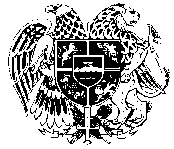 ՀԱՅԱՍՏԱՆԻ ՀԱՆՐԱՊԵՏՈՒԹՅԱՆ ԱՐԴԱՐԱԴԱՏՈՒԹՅԱՆ ՆԱԽԱՐԱՐՈՒԹՅԱՆ ԴԱՏԱԿԱՆԱԿՏԵՐԻ ՀԱՐԿԱԴԻՐ ԿԱՏԱՐՄԱՆ ԾԱՌԱՅՈՒԹՅԱՆ ԵՐԵՎԱՆ ՔԱՂԱՔԻ ՊԵՏԱԿԱՆ ԵԿԱՄՈՒՏՆԵՐԻ ԿՈՄԻՏԵԻ ՀԱՅՑԵՐՈՎ ԲՌՆԱԳԱՆՁՈՒՄՆԵՐԻ ԲԱԺԻՆN 0__________                                                                                                                       375078, Երևան,Հալաբյան 41/ա/–––––/  ––––––––––––––/2014թ.                                                                                                                    հեռ.(010) 380-340(060) 570-488ՀՀ ՖՆ Կենտրոնի ՀՏ-ի պետ՝պարոն  Ա.Ղուկասյանին/ք.Երևան, Դեղատան 3/«Իլսիս Քոնսալթինգ» ՍՊԸ-ին/ք.Երևան, Աբովյան 31 շ., բն. 20/Ուղարկում եմ ԴԱՀԿ ծառայության Երևան քաղաքի Պետական եկամուտների կոմիտեի հայցերով բռնագանձումների բաժնի հարկադիր կատարողի՝ Ա.Սարգսյանի կողմից կայացված որոշումը, կատարողական վարույթը կասեցնելու մասին:               ԲԱԺՆԻ ՊԵՏ՝  ԱՐԴԱՐԱԴԱՏՈՒԹՅԱՆ   ՄԱՅՈՐ                                                    Ա.ՄՈՒՇԵՂՅԱՆ              կատարող` Ա.Սարգսյան                   կ/վ  N 01/11-3715/13        Հեռ. /094-669669/